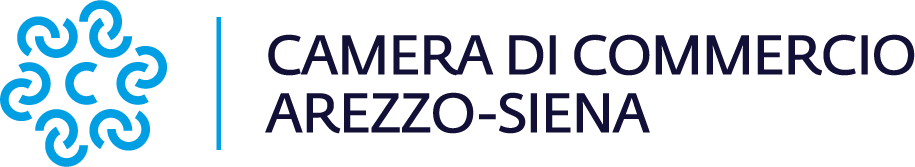 Allegato 2 Determinazione  n. 117 del 25.09.2020Bando della Camera di Commercio di Arezzo-Siena “Formazione e Lavoro” a favore delle Imprese/soggetti rea per la realizzazione di percorsi per le competenze trasversali e per l'Orientamento (anno 2020) Provincia di Arezzo e Provincia di Siena DOMANDA DI CONTRIBUTOda inviare all’indirizzo di posta elettronica certificata della Camera di Commercio di Arezzo-Sienacciaa.arezzosiena@as.legalmail.camcom.it ( indicando la Provincia di Arezzo )dal  28 settembre 2020  al  28 novembre 2020Il sottoscritto ……………………………………………………………………………………     in qualità di legale rappresentante  dell’impresa/soggetto REA ………………………………………………………….……………………………………………………………………………………………………………………...……Codice fiscale/Partita Iva ………………………………………………………………… n. iscrizione REA …………………………………………………………con sede nel Comune di ………………………………………………………………………………………………………………………………………………..………Indirizzo ………………………………………………………………………………………………………………………………………………………………………..………Telefono ……………………………………………………………………… Cellulare …………………………………………………………………………..……………E-mail ……………………………………………………………………………… PEC ………………………………………………………………………………….…………CHIEDEai sensi del bando, approvato con Provvedimento di Giunta n. 63 del  22.09.2020, la concessione di un contributo di € ………………………………  per l’attivazione di n……........percorsi per le competenze trasversali e per l'Orientamento con permanenza presso il soggetto richiedente a partire dal  01.01.2020 di n. …………… studenti nell’ambito di una o più convenzioni, in vigore al momento della realizzazione del percorso, tra il soggetto richiedente e gli istituti scolastici secondari di II grado/Centri di Formazione Professionale, svolti presso la sedeunità locale/i sita in provincia di ________ all’indirizzo____________A TAL FINE DICHIARADi aver accolto nel percorso di per le competenze trasversali e per l'Orientamento  i seguenti studenti:di aver preso attenta visione del bando anno 2020 disponibile sul sito www.as.camcom.it e di accettarne integralmente le condizioni;di essere iscritto nel Registro Nazionale Alternanza Scuola-Lavoro (https://scuolalavoro.registroimprese.it), così come previsto dall’art. 1 comma 40 della L.107/2015  ;che il soggetto richiedente. non si trova in stato di fallimento, di liquidazione, di amministrazione controllata, di concordato preventivo o in qualsiasi altra situazione equivalente secondo la normativa vigente;che il soggetto richiedente non ha in corso contratti di fornitura di servizi, anche a titolo gratuito, con la Camera di Commercio di Arezzo-Siena ai sensi dell’articolo 4, comma 6 del D.L. 06.07.2013, n. 95 (convertito nella L. 07.08.2012, n. 135);abbiano assolto gli obblighi contributivi e siano in regola con le normative sulla salute e sicurezza sul lavoro di cui al D.lgs. 9 aprile 2008, n. 81 e successive modificazioni e integrazioni;di essere in possesso del rating di legalità[1]  e quindi riconosciuta una premialità di euro 250.,00 nel limite del 100% delle spese ammissibili e nel rispetto dei pertinenti massimali de minimis.-------------------------------------------[1] Decreto-legge 1/2012 (Art. 5 ter - Rating di legalità delle imprese) modificato dal Decreto legge 29/2012 e convertito, con modificazioni, dalla Legge 62/2012.ALLEGAcopia della convenzione stipulata tra il soggetto richiedente e l’Istituto Scolastico/Centro di Formazione Professionale completa di data e di firme. La convenzione tra Istituto scolastico/Centro di Formazione Professionale e soggetto ospitante, indipendentemente dall’anno di sottoscrizione, deve  essere in vigore al momento della realizzazione del percorso; copia del patto/patti formativo/i stipulato/i tra il soggetto richiedente e l’Istituto Scolastico/Centro di Formazione Professionale debitamente firmato/i  e riguardante/i ogni studente ospitato. Il patto formativo dovrà riportare, oltre al nome dello studente, le seguenti informazioni:il periodo di svolgimento della permanenza presso il soggetto richiedenteil monte ore totale della permanenza presso il soggetto richiedentela sede di svolgimento del periodo di permanenza presso il soggetto richiedentecopia del registro presenze di ciascuno studente completo di date e di firme ;copia attestazione di iscrizione nell’elenco Rating di Legalità;COMUNICAche il soggetto richiedente elegge domicilio, ai fini della procedura relativa alla presente domanda di contributo, presso il seguente indirizzo di posta elettronica certificata …………………………………………………………………………………………… intestata a ………………………………………………………………………………..…………….……Telefono …………………….…..………… Cellulare ………….….…………………Qualora il contributo venga concesso, il relativo importo dovrà essere accreditato sul conto corrente intestato al soggetto richiedente presso:Istituto di credito …………………………………………….…………………………………………………….…………………………………………………………………………sede, filiale o agenzia di ……………………………………………………………………………… Conto corrente n. …………………..…….……………………………IBAN ………………………………………………….………………………………………………………………………………………………..……………………………………………Data ……………………………………Firma del legale rappresentante………………………………………………………………………(firma digitale o firma autografa) Informativa  sulla privacyIo sottoscritto ----------------- dichiaro di aver preso visione dell’informativa ex art. 13 e 14 del Regolamento UE 2016/679, reperibile sul sito istituzionale della Camera di Commercio Arezzo-Siena al seguente link:  https://www.as.camcom.it/.								Firma del legale rappresentante………………………………………………………………………(firma digitale o firma autografa) In caso di firma autografa è necessario allegare  copia del documento di identitàNominativo StudenteIstituto scolastico/ centro di formazione professionaleDurata percorsoDalAl1.--/--/---------/--/--------2.--/--/---------/--/--------3.--/--/---------/--/--------4.--/--/---------/--/--------5.--/--/---------/--/--------6.--/--/---------/--/--------